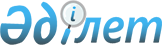 О внесении изменений и дополнений в решение Кызылкогинского районного маслихата от 25 декабря 2014 года № ХХІХ-1 "О районном бюджете на 2015-2017 годы"Решение Кызылкогинского районного маслихата Атырауской области от 17 июня 2015 года № ХХХІІ-3. Зарегистрировано Департаментом юстиции Атырауской области 10 июля 2015 года № 3249      Примечание РЦПИ.

      В тексте документа сохранена пунктуация и орфография оригинала.

      В соответствии с Бюджетным кодексом Республики Казахстан от 4 декабря 2008 года, с подпунктом 1) пункта 1 статьи 6 Закона Республики Казахстан от 23 января 2001 года "О местном государственном управлении и самоуправлении в Республике Казахстан", и рассмотрев постановление районного акимата от 15 июня 2015 года № 136 районный маслихат РЕШИЛ:

      1. Внести в решение районного маслихата от 25 декабря 2014 года № ХХІХ-1 "О районном бюджете на 2015-2017 годы" (зарегистрированное в реестре государственной регистрации нормативных правовых актов за № 3093, опубликованное в районной газете "Кызылкога" 5 марта 2015 года) следующие изменения и дополнения:

      1) в пункте 1:

      в подпункте 1):

      цифры "3 763 068" заменить цифрами "3 819 236".

      в подпункте 2):

      цифры "3 763 068" заменить цифрами "3 819 236".

      в подпункте 5):

      цифры "- 44 716" заменить цифрами "- 59 581".

      подпункт 6) изложить в новой редакций:

      "финансирование дефицита (использование профицита) бюджета - 59 581 тысяч тенге, в том числе:

      поступление займов – 41 622 тысяч тенге;

      погашение займов - 0 тысяч тенге;

      используемые остатки бюджетных средств - 17 959 тысяч тенге".

      2) в пункте 4:

      в подпункте 1):

      цифры "26 757" заменить цифрами "41 622";

      в подпункте 9):

      цифры "4 974" заменить цифрами "4 899";

      в подпункте 11):

      цифры "16 693" заменить цифрами "12 645";

      в подпункте 14):

      цифры "120" заменить цифрами "140";

      в подпункте 15):

      цифры "13 000" заменить цифрами "10 000";

      дополнить подпунктом 25) следующего содержания:

      "25) на организацию летнего отдыха учащихся районного отдела образования – 3 759 тысяч тенге.".

      3) в пункте 5:

      в подпункте 1):

      цифры "110 956" заменить цифрами "108 968";

      в подпункте 3):

      цифры "8 200" заменить цифрами "68 200";

      дополнить подпунктом 4) следующего содержания:

      "4) на строительство и реконструкцию объектов образования – 1 500 тысяч тенге.".

      2. Приложения 1, 5 изложить в новой редакции согласно приложениям 1, 2 к настоящему решению.

      3. Контроль за исполнением настоящего решения возложить на постоянную комиссию районного маслихата по бюджету, финансам, экономике, развитии предпринимательства и экологии (О. Жаныкулов).

      4. Настоящее решение вводится в действие с 1 января 2015 года.

 Районный бюджет на 2015 год Размер финансирования бюджетных программ финансируемых из аппарата акима сельских округов на 2015 год      (тыс.тенге)

      Продолжение таблицы


					© 2012. РГП на ПХВ «Институт законодательства и правовой информации Республики Казахстан» Министерства юстиции Республики Казахстан
				
      Председатель сессии,

      секретарь маслихата:

Т. Бейскали
Утверждено решением Кызылкогинского районного маслихата от 17 июня 2015 года № ХХХІІ-3 Приложение 1Утверждено решением Кызылкогинского районного маслихата от 25 декабря 2014 года № ХХІХ-1 Приложение 1Категория

Категория

Категория

Категория

Сумма, тысяч тенге

Класс

Класс

Класс

Сумма, тысяч тенге

Подкласс

Подкласс

Сумма, тысяч тенге

Наименование

Сумма, тысяч тенге

I. Доходы

3819236

1

Налоговые поступления

775007

01

Подоходный налог

154269

2

Индивидуальный подоходный налог

154269

03

Социальный налог

75825

1

Социальный налог

75825

03

1

Социальный налог

75825

04

Hалоги на собственность

525981

1

Hалоги на имущество

496472

3

Земельный налог

2645

4

Hалог на транспортные средства

26364

5

Единый земельный налог

500

05

Внутренние налоги на товары, работы и услуги

16715

2

Акцизы

1700

3

Поступления за использование природных и других ресурсов

5555

4

Сборы за ведение предпринимательской и профессиональной деятельности

9460

08

Обязательные платежи, взимаемые за совершение юридически значимых действий и (или) выдачу документов уполномоченными на то государственными органами или должностными лицами

2217

2

Неналоговые поступления

8493

01

Доходы от государственной собственности

3750

9

Прочие доходы от государственной собственности

1650

02

Поступления от реализации товаров (работ, услуг) государственными учреждениями, финансируемыми из государственного бюджета

110

1

Поступления от реализации товаров (работ, услуг) государственными учреждениями, финансируемыми из государственного бюджета

110

04

Штрафы, пени, санкции, взыскания, налагаемые государственными учреждениями, финансируемыми из государственного бюджета, а также содержащимися и финансируемыми из бюджета (сметы расходов) Национального Банка Республики Казахстан

333

1

Штрафы, пени, санкции, взыскания, налагаемые государственными учреждениями, финансируемыми из государственного бюджета, а также содержащимися и финансируемыми из бюджета (сметы расходов) Национального Банка Республики Казахстан, за исключением поступлений от организаций нефтяного сектора

333

06

Прочие неналоговые поступления

4300

1

Прочие неналоговые поступления

4300

3

Поступления от продажи основного капитала

165100

01

Продажа государственного имущества, закрепленного за государственными учреждениями

4300

1

Продажа государственного имущества, закрепленного за государственными учреждениями

4300

03

Продажа земли и нематериальных активов

160800

1

Продажа земли

160800

4

Поступления трансфертов

2852677

02

Трансферты из вышестоящих органов государственного управления

2852677

2

Трансферты из областного бюджета

2852677

8

Используемые остатки бюджетных средств

17959

01

Остатки бюджетных средств

17959

1

Свободные остатки бюджетных средств

17959

Функциональная группа

Функциональная группа

Функциональная группа

Функциональная группа

Сумма, тысяч тенге

Администратор бюджетных программ

Администратор бюджетных программ

Администратор бюджетных программ

Сумма, тысяч тенге

Бюджетная программа

Бюджетная программа

Сумма, тысяч тенге

Наименование

Сумма, тысяч тенге

II. Расходы

3819236

01

Государственные услуги общего характера

300895

112

Аппарат маслихата района (города областного значения)

15072

001

Услуги по обеспечению деятельности маслихата района (города областного значения)

15072

122

Аппарат акима района (города областного значения)

61328

001

Услуги по обеспечению деятельности акима района (города областного значения)

61328

123

Аппарат акима района в городе, города районного значения, поселка, села, сельского округа

162939

001

Услуги по обеспечению деятельности акима района в городе, города районного значения, поселка, села, сельского округа

156539

022

Капитальные расходы государственного органа

6400

459

Отдел экономики и финансов района (города областного значения)

1972

003

Проведение оценки имущества в целях налогообложения

472

010

Приватизация, управление коммунальным имуществом, постприватизационная деятельность и регулирование споров, связанных с этим

1500

458

Отдел жилищно-коммунального хозяйства, пассажирского транспорта и автомобильных дорог района (города областного значения)

20102

001

Услуги по реализации государственной политики на местном уровне в области жилищно-коммунального хозяйства, пассажирского транспорта и автомобильных дорог

12331

013

Капитальные расходы государственного органа

7771

459

Отдел экономики и финансов района (города областного значения)

16505

001

Услуги по реализации государственной политики в области формирования и развития экономической политики, государственного планирования, исполнения бюджета и управления коммунальной собственностью района (города областного значения)

16355

015

Капитальные расходы государственного органа

150

467

Отдел строительства района (города областного значения)

1500

040

Развитие объектов государственных органов

1500

801

Отдел занятости, социальных программ и регистрации актов гражданского состояния района (города областного значения)

21477

001

Услуги по реализации государственной политики на местном уровне в сфере занятости, социальных программ и регистрации актов гражданского состояния

21477

02

Оборона

6860

122

Аппарат акима района (города областного значения)

6860

005

Мероприятия в рамках исполнения всеобщей воинской обязанности

6860

04

Образование

2193236

123

Аппарат акима района в городе, города районного значения, поселка, села, сельского округа

310656

004

Обеспечение деятельности организаций дошкольного воспитания и обучения

222683

041

Реализация государственного образовательного заказа в дошкольных организациях образования

87973

464

Отдел образования района (города областного значения)

44150

040

Реализация государственного образовательного заказа в дошкольных организациях образования

44150

123

Аппарат акима района в городе, города районного значения, поселка, села, сельского округа

782

005

Организация бесплатного подвоза учащихся до школы и обратно в сельской местности

782

464

Отдел образования района (города областного значения)

1762639

003

Общеобразовательное обучение

1643587

006

Дополнительное образование для детей

119052

464

Отдел образования района (города областного значения)

73509

001

Услуги по реализации государственной политики на местном уровне в области образования

19634

005

Приобретение и доставка учебников, учебно-методических комплексов для государственных учреждений образования района (города областного значения)

39531

007

Проведение школьных олимпиад, внешкольных мероприятий и конкурсов районного (городского) масштаба

1570

015

Ежемесячная выплата денежных средств опекунам (попечителям) на содержание ребенка-сироты (детей-сирот), и ребенка (детей), оставшегося без попечения родителей

7105

029

Обследование психического здоровья детей и подростков и оказание психолого-медико-педагогической консультативной помощи населению

5669

467

Отдел строительства района (города областного значения)

1500

037

Строительство и реконструкция объектов образования

1500

06

Социальная помощь и социальное обеспечение

180131

123

Аппарат акима района в городе, города районного значения, поселка, села, сельского округа

5561

003

Оказание социальной помощи нуждающимся гражданам на дому

5561

801

Отдел занятости, социальных программ и регистрации актов гражданского состояния района (города областного значения)

172164

004

Программа занятости

88141

006

Оказание социальной помощи на приобретение топлива специалистам здравоохранения, образования, социального обеспечения, культуры, спорта и ветеринарии в сельской местности в соответствии с законодательством Республики Казахстан

6190

007

Оказание жилищной помощи

1500

009

Материальное обеспечение детей-инвалидов, воспитывающихся и обучающихся на дому

971

010

Государственная адресная социальная помощь

2000

011

Социальная помощь отдельным категориям нуждающихся граждан по решениям местных представительных органов

17812

016

Государственные пособия на детей до 18 лет

44598

017

Обеспечение нуждающихся инвалидов обязательными гигиеническими средствами и предоставление услуг специалистами жестового языка, индивидуальными помощниками в соответствии с индивидуальной программой реабилитации инвалида

6102

052

Проведение мероприятий, посвященных семидесятилетию Победы в Великой Отечественной войне

4850

458

Отдел жилищно-коммунального хозяйства, пассажирского транспорта и автомобильных дорог района (города областного значения)

207

050

Реализация Плана мероприятий по обеспечению прав и улучшению качества жизни инвалидов

207

801

Отдел занятости, социальных программ и регистрации актов гражданского состояния района (города областного значения)

2199

018

Оплата услуг по зачислению, выплате и доставке пособий и других социальных выплат

2199

07

Жилищно-коммунальное хозяйство

290872

464

Отдел образования района (города областного значения)

12645

026

Ремонт объектов в рамках развития городов и сельских населенных пунктов по Дорожной карте занятости 2020

12645

467

Отдел строительства района (города областного значения)

111368

003

Проектирование и (или) строительство, реконструкция жилья коммунального жилищного фонда

111368

467

Отдел строительства района (города областного значения)

108451

006

Развитие системы водоснабжения и водоотведения

104731

058

Развитие системы водоснабжения и водоотведения в сельских населенных пунктах

3720

123

Аппарат акима района в городе, города районного значения, поселка, села, сельского округа

48408

008

Освещение улиц населенных пунктов

20682

009

Обеспечение санитарии населенных пунктов

10368

011

Благоустройство и озеленение населенных пунктов

17358

458

Отдел жилищно-коммунального хозяйства, пассажирского транспорта и автомобильных дорог района (города областного значения)

10000

016

Обеспечение санитарии населенных пунктов

10000

08

Культура, спорт, туризм и информационное пространство

206360

123

Аппарат акима района в городе, города районного значения, поселка, села, сельского округа

68313

006

Поддержка культурно-досуговой работы на местном уровне

68313

455

Отдел культуры и развития языков района (города областного значения)

48535

003

Поддержка культурно-досуговой работы

48535

465

Отдел физической культуры и спорта района (города областного значения)

13615

001

Услуги по реализации государственной политики на местном уровне в сфере физической культуры и спорта

8615

006

Проведение спортивных соревнований на районном (города областного значения) уровне

2000

007

Подготовка и участие членов сборных команд района (города областного значения) по различным видам спорта на областных спортивных соревнованиях

3000

455

Отдел культуры и развития языков района (города областного значения)

45633

006

Функционирование районных (городских) библиотек

45633

456

Отдел внутренней политики района (города областного значения)

4000

002

Услуги по проведению государственной информационной политики

4000

455

Отдел культуры и развития языков района (города областного значения)

9064

001

Услуги по реализации государственной политики на местном уровне в области развития языков и культуры

9064

456

Отдел внутренней политики района (города областного значения)

17200

001

Услуги по реализации государственной политики на местном уровне в области информации, укрепления государственности и формирования социального оптимизма граждан

9402

003

Реализация мероприятий в сфере молодежной политики

7648

006

Капитальные расходы государственного органа

150

10

Сельское, водное, лесное, рыбное хозяйство, особо охраняемые природные территории, охрана окружающей среды и животного мира, земельные отношения

120837

459

Отдел экономики и финансов района (города областного значения)

7130

099

Реализация мер по оказанию социальной поддержки специалистов

7130

462

Отдел сельского хозяйства района (города областного значения)

13554

001

Услуги по реализации государственной политики на местном уровне в сфере сельского хозяйства

13554

473

Отдел ветеринарии района (города областного значения)

41618

001

Услуги по реализации государственной политики на местном уровне в сфере ветеринарии

13341

008

Возмещение владельцам стоимости изымаемых и уничтожаемых больных животных, продуктов и сырья животного происхождения

27614

010

Проведение мероприятий по идентификации сельскохозяйственных животных

663

463

Отдел земельных отношений района (города областного значения)

8850

001

Услуги по реализации государственной политики в области регулирования земельных отношений на территории района (города областного значения)

8850

473

Отдел ветеринарии района (города областного значения)

49685

011

Проведение противоэпизоотических мероприятий

49685

11

Промышленность, архитектурная, градостроительная и строительная деятельность

18123

467

Отдел строительства района (города областного значения)

10140

001

Услуги по реализации государственной политики на местном уровне в области строительства

10140

468

Отдел архитектуры и градостроительства района (города областного значения)

7983

001

Услуги по реализации государственной политики в области архитектуры и градостроительства на местном уровне

7983

12

Транспорт и коммуникации

450000

458

Отдел жилищно-коммунального хозяйства, пассажирского транспорта и автомобильных дорог района (города областного значения)

450000

045

Капитальный и средний ремонт автомобильных дорог районного значения и улиц населенных пунктов

450000

13

Прочие

44721

469

Отдел предпринимательства района (города областного значения)

10207

001

Услуги по реализации государственной политики на местном уровне в области развития предпринимательства

10207

123

Аппарат акима района в городе, города районного значения, поселка, села, сельского округа

28615

040

Реализация мер по содействию экономическому развитию регионов в рамках Программы "Развитие регионов"

28615

459

Отдел экономики и финансов района (города областного значения)

5899

012

Резерв местного исполнительного органа района (города областного значения)

5899

15

Трансферты

7201

459

Отдел экономики и финансов района (города областного значения)

7201

006

Возврат неиспользованных (недоиспользованных) целевых трансфертов

7201

10

Сельское, водное, лесное, рыбное хозяйство, особо охраняемые природные территории, охрана окружающей среды и животного мира, земельные отношения

41622

459

Отдел экономики и финансов района (города областного значения)

41622

018

Бюджетные кредиты для реализации мер социальной поддержки специалистов

41622

Категория

Категория

Категория

Категория

Сумма, тысяч тенге

Класс

Класс

Класс

Сумма, тысяч тенге

Подкласс

Подкласс

Сумма, тысяч тенге

Наименование

Сумма, тысяч тенге

V. Дефицит бюджета (профицит)

-59581

VI. Финансирование дефицита бюджета (использования профицита)

59581

7

Поступления займов

59581

7

01

Внутренние государственные займы

59581

7

01

2

Договоры займа

59581

Утверждено решением Кызылкогинского районного маслихата от 17 июня 2015 года № ХХХІІ-3 Приложение 2Утверждено решением Кызылкогинского районного маслихата от 25 декабря 2014 года № ХХІХ-1 Приложение 5Код программы

Наименование бюджетных программ

Наименование государственного органа

Наименование государственного органа

Наименование государственного органа

Наименование государственного органа

Наименование государственного органа

Наименование государственного органа

Код программы

Наименование бюджетных программ

Кызылкога

Жамбыл

Тасшагил

Коздигара

Ойыл

Жангелдин

001

Услуги по обеспечению деятельности акима района в городе, города районного значения, поселка, села, сельского округа

13396

13639

13890

14747

14765

11888

022

Капитальные расходы государственного органа

700

0

004

Обеспечение деятельности организаций дошкольного воспитания и обучения

18066

14395

10882

13016

21703

16616

041

Реализация государственного образовательного заказа в дошкольных организациях образования

005

Организация бесплатного подвоза учащихся до школы и обратно в сельской местности

495

003

Оказание социальной помощи нуждающимся гражданам на дому

328

561

663

683

364

008

Освещение улиц населенных пунктов

732

950

412

600

1526

1025

009

Обеспечение санитарии населенных пунктов

400

450

600

454

1152

571

011

Благоустройство и озеленение населенных пунктов

611

419

520

685

794

561

006

Поддержка культурно-досуговой работы на местном уровне

4107

9821

4809

9543

7227

8616

040

Реализация мер по содействию экономическому развитию регионов в рамках Программы "Развитие регионов"

1296

1527

1877

1788

2122

1540

Всего

38608

42229

33551

41496

50467

41181

Код программы

Наименование бюджетных программ

Наименование государственного органа

Наименование государственного органа

Наименование государственного органа

Наименование государственного органа

Наименование государственного органа

Код программы

Наименование бюджетных программ

Миялы

Сагиз

Мукур

Тайсойган

Всего

001

Услуги по обеспечению деятельности акима района в городе, города районного значения, поселка, села, сельского округа

23404

19654

19045

12111

156539

022

Капитальные расходы государственного органа

5700

6400

004

Обеспечение деятельности организаций дошкольного воспитания и обучения

59917

45612

22476

222683

041

Реализация государственного образовательного заказа в дошкольных организациях образования

87973

87973

005

Организация бесплатного подвоза учащихся до школы и обратно в сельской местности

287

782

003

Оказание социальной помощи нуждающимся гражданам на дому

1234

1130

598

5561

008

Освещение улиц населенных пунктов

8380

1535

4872

650

20682

009

Обеспечение санитарии населенных пунктов

4219

1600

580

342

10368

011

Благоустройство и озеленение населенных пунктов

9762

2604

877

525

17358

006

Поддержка культурно-досуговой работы на местном уровне

0

14196

6099

3895

68313

040

Реализация мер по содействию экономическому развитию регионов в рамках Программы "Развитие регионов"

6401

6950

4266

848

28615

Всего

201577

98981

58813

18371

625274

